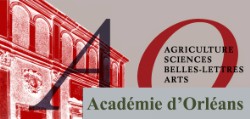 5 rue Antoine Petit OrléansLe jeudi  30 mars 2023 à 17 h 30In MemoriamHommage à notre Confrère Gabin Caillardpar Jacqueline Suttin
Brève 
L’art du vitrail en France au XIe siècle : un art oublié ?Claude BaconnetCommunicationMédecine judiciaire : La voie des grands maîtresQuelques aspects de la médecine légale dans les siècles passésFrançois KergallRésuméLa médecine légale est la branche de la médecine ayant pour mission de mettre ses connaissances au service de l’organisation et du fonctionnement du corps social. A l’époque actuelle la médecine légale est devenue une discipline « à la mode », popularisée par de nombreuses séries et romans. On imagine mal combien son évolution fut lente et comment cette discipline en même temps médicale et juridique a trouvé une place de choix au sein de la société. Nous ferons une brève incursion dans l’Antiquité qui nous fera découvrir la naissance d’un concept. Il vous sera ensuite proposé de suivre, selon la chronologie, l’évolution de la médecine légale afin d’en découvrir ses transformations à travers les siècles et l’impact qu’elle joue de nos jours dans les institutions publiques.************Forensic medicine : The path of the great mastersSome aspects of forensic medicine in past centuriesSummaryForensic medicine is the branch of medicine whose mission is to put its knowledge at the service of the organisation and functioning of the social body. Today, forensic medicine has become a "fashionable" discipline, popularised by numerous series and novels. It is hard to imagine how slowly it has evolved and how this discipline, which is both medical and legal, has found a place of choice in society. We will make a brief incursion into Antiquity to discover the birth of a concept. We will then follow the chronological evolution of forensic medicine in order to discover its transformations through the centuries and the impact it has today in public institutions.